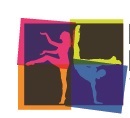 XIX Konfrontacje Różnych Form Tanecznych 18.05.2019 r.Wypełnione karty proszę przesyłać  na adres e-mailowy: krft@op.plTylko dokładnie wypełnione karty zgłoszeń będą brane pod uwagę………………………………..						………………………………………(miejscowość, data)							(podpis choreografa)OŚWIADCZENIE PEŁNOLETNIEGO KLIENTA KDK
RODZICÓW/OPIEKUNÓW NIEPEŁNOLETNIEGO KLIENTA KDKIMIĘ I NAZWISKO KLIENTA KDK ………………………………………………………………………………………………………….           □ WYRAŻAM ZGODĘ                                 □ NIE WYRAŻAM ZGODY                  (ZAZNACZYĆ WŁAŚCIWE) 
NA PRZETWARZANIE PRZEZ ORGANIZATORA DANYCH OSOBOWYCH KLIENTA KDK  W CELU PRZEPROWADZENIA PRZEZ ORGANIZATORA WYDARZENIA (podać datę i rodzaj wydarzenia) XIX KONFRONTACJE RÓŻNYCH FORM TANECZNYCH – 18.05.2019 ROK
W TYM RÓWNIEŻ W ZWIĄZKU Z PUBLIKACJĄ INFORMACJI O WYDARZENIU M. IN. W INTERNECIE, LOKALNYCH MEDIACH ORAZ MEDIACH SPOŁECZNOŚCIOWYCH.
 □ WYRAŻAM ZGODĘ                         □ NIE WYRAŻAM ZGODY            (ZAZNACZYĆ WŁAŚCIWE)
NA PRZETWARZANIE PRZEZ ORGANIZATORA WIZERUNKU UCZESTNIKA KLIENTA KDK  I JEGO NIEODPŁATNE ROZPOWSZECHNIANIE W CELACH INFORMACYJNYCH I PROMOCYJNYCH ZWIĄZANYCH Z PROWADZONĄ PRZEZ ORGANIZATORA DZIAŁALNOŚCIĄ, W SZCZEGÓLNOŚCI JEGO UDOSTĘPNIENIE NA STRONIE INTERNETOWEJ, MEDIACH SPOŁECZNOŚCIOWYCH ORAZ W MATERIAŁACH PROMOCYJNYCH.Jednocześnie informujemy, że:1.	administratorem Pani/Pana danych osobowych jest Kutnowski Dom Kultury z siedzibą w Kutnie 99-302 przy Żółkiewskiego 4, zwany dalej Administratorem; Administrator prowadzi operacje przetwarzania Pani/Pana danych osobowych,
2.	inspektorem danych osobowych u Administratora jest pani Izabela Sikorska, e-mail: rodokdk@gmail.com
3.	Pani/Pana dane osobowe przetwarzane będą:
a)	wyłącznie na podstawie wcześniej udzielonej zgody w zakresie i celu określonym w treści zgody, zgodnie z art. 6 ust 1 pkt a, lub
b)	w celu realizacji zawartej umowy zgodnie z art. 6 ust 1 pkt b oraz do podjęcia niezbędnych działań przed jej zawarciem
4.	W związku z przetwarzaniem danych w celach o których mowa w pkt. 3 odbiorcami Pani/Pana danych osobowych mogą być:
a)	osoby i podmioty upoważnione przez Administratora do przetwarzania danych w ramach wykonywania swoich obowiązków służbowych
b)	osoby i podmioty, którym Administrator zleca wykonanie czynności, z którymi wiąże się konieczność przetwarzania danych (podmioty przetwarzające)
5.	Pani/Pana dane osobowe nie będą przekazywane do państwa trzeciego/organizacji międzynarodowej
6.	Posiada Pani/Pan prawo do:
•	żądania od Administratora dostępu do swoich danych osobowych, ich sprostowania, uśnięcia lub ograniczenia przetwarzania danych osobowych,
•	wniesienia sprzeciwu wobec takiego przetwarzania,
•	przenoszenia danych,
•	wniesienia skargi do organu nadzorczego, gdy uzna Pani/Pan, iż przetwarzanie danych osobowych Pani/Pana dotyczących narusza przepisy ogólnego rozporządzenia o ochronie danych osobowych z dnia 27 kwietnia 2016 r.
•	cofnięcia zgody na przetwarzanie danych osobowych.
7.	Pani/Pana dane osobowe nie podlegają zautomatyzowanemu podejmowaniu decyzji, w tym profilowaniu.
8.	Pani/Pana dane osobowe będą przechowywane przez okres:
•	niezbędny do realizacji wskazanych powyżej celów przetwarzania, w tym również obowiązku archiwizacyjnego wynikającego z przepisów prawa;
•	trzech miesięcy od zakończenia procesu rekrutacji.
Podanie przez Pana/Panią danych osobowych jest dobrowolne jeżeli odbywa się na podstawie Pana/Panią zgody lub ma na celu zawarcie umowy. Konsekwencją niepodania danych będzie brak możliwości realizacji określonych czynności ………………………………………………
data i podpis PEŁNOLETNIEGO KLIENTA KDK / RODZICÓW/OPIEKUNÓW NIEPEŁNOLETNIEGO KLIENTA KDKNazwa  zespołuKategoria wiekowaKategoria konkursowaTytuł prezentacjiIlość uczestnikówCzas prezentacjiImię i nazwisko choreografaNazwa i adres instytucji patronującejLiczba opiekunów/instruktorówKontakt e-mailowy, telefonicznyNumer rachunku na jaki będzie wypłacona ewentualna nagrodaPotwierdzenie wpłaty(zaznacz właściwe)Faktura VATParagon – KPDane do fakturyRODOPodpisane zgody przez rodziców dołączone do karty zgłoszeniaPodpisane zgody przez rodziców dołączone do karty zgłoszenia